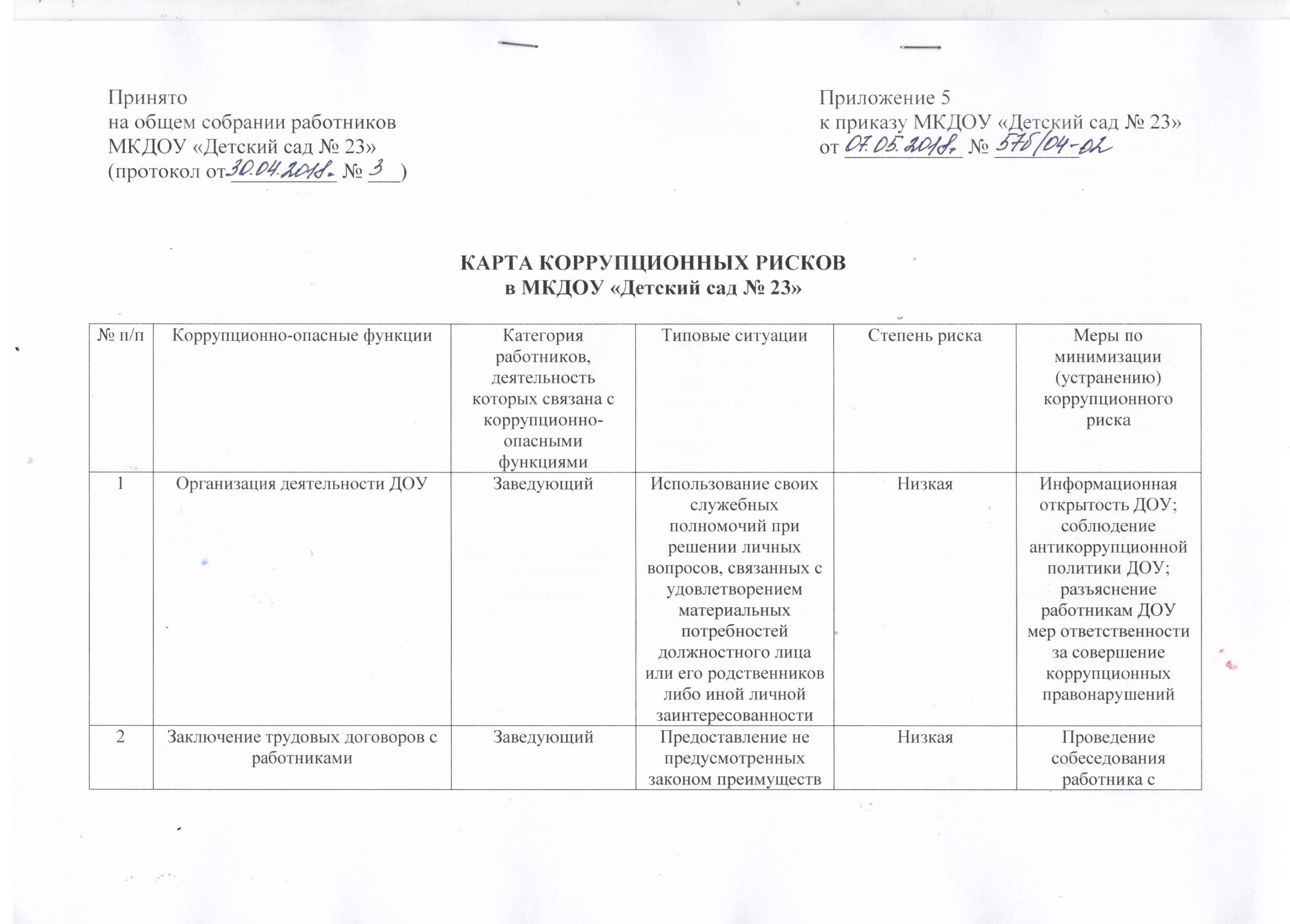 3Работа со служебной информациейЗаведующий, завхоз, педагогические работникиИспользование в личных интересах информации, полученной при исполнении служебных обязанностей, если такая информация не подлежит официальному распространению. Попытка несанкционированного доступа к информационным ресурсамСредняясоблюдение антикоррупционной политики ДОУ; разъяснение работникам ДОУ мер ответственности за совершение коррупционных правонарушений; ознакомление работников ДОУ с локальными нормативными актами, регламентирующими предупреждение коррупции в ДОУ4Обращение гражданЗаведующий, завхоз, педагогические работникиНарушение установленного порядка рассмотрения обращений граждан. Требование от физических и юридических лиц информации, предоставление которой не предусмотрено законодательством.НизкаяКонтроль за рассмотрением обращений граждан; разъяснительная работа по порядку рассмотрения обращения граждан.5Взаимоотношения с должностными лицами органов власти, учредителем, собственником имуществаЗаведующий, завхоз, педагогические работникиДарение подарков и оказание услуг должностным лицам различных органов власти за исключением символических знаков внимания в рамках протокольных мероприятийСоблюдение антикоррупционной политики ДОУ; разъяснение работникам ДОУ мер ответственности за совершение коррупционных правонарушений; ознакомление работников ДОУ с локальными нормативными актами, регламентирующими предупреждение коррупции в ДОУ6Составление отчетностиЗаведующий, завхоз, педагогические работникиИскажение, сокрытие или предоставление заведомо ложных сведений в отчетных документахНизкаяОрганизация внутреннего контроля за исполнением должностными лицами своих обязанностей; разъяснение указанным лицам мер ответственности за совершение коррупционных правонарушений.7Оплата трудаЗаведующий Оплата труда в заниженном или завышенном объемеСредняяОрганизация коллегиальной работы по установлению стимулирующих выплат работникам ДОУ; использование фонда оплаты труда в строгом соответствии с положением об оплате труда работников ДОУ; разъяснение ответственным лицам мер ответственности за совершение коррупционных правонарушений.8Проведение аттестации педагогических работниковЗаведующий, лицо, ответственное за проведение аттестацииНеобъективная оценка деятельности педагогических работников, завышение результативности трудаНизкаяКомиссионное принятие решений; разъяснение ответственным лицам мер ответственности за совершение коррупционных правонарушений.9Прием и перевод обучающихся ДОУЗаведующий Прием в нарушение Порядка комплектования ДОУ. Перевод обучающихся с нарушением локальных нормативных актов ДОУ, законодательства Российской Федерации об образованииНизкаяРазъяснение ответственным лицам мер ответственности за совершение коррупционных правонарушений.10Привлечение дополнительных финансовых средств, связанное с получением необоснованных финансовых выгод за счет родителей (законных представителей) обучающихсяЗаведующий, педагогические работникиНезаконное получение финансовых средств от частных лиц, прием денежных средств, ценных подарков без уведомления работодателя и надлежащего оформления даренияВысокаяПроведение анкетирования среди родителей обучающихся; разъяснение ответственным лицам мер ответственности за совершение коррупционных правонарушений; проведение бесед, родительских собраний по вопросам дарения